Персональные данные выпускника: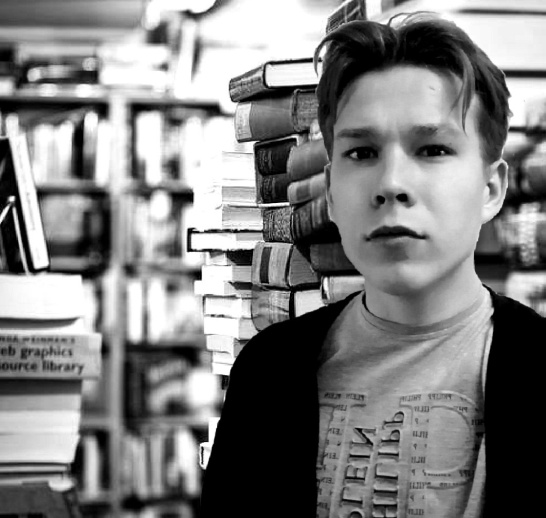 Ф.И.О: Караваев Станислав ВладиславовичДата рождения: 17.07.1998Город: Свердловская область г. БогдановичТел: 89086363007Образовательное учреждение: ГБПОУ  СО                     «Богдановичский политехникум»Специализация: Повар, кондитерУчастие в олимпиадах и конкурсах:Грамота за  творческий конкурс стихов на тему: Великая отечественная война 1941-1945;Сертификат за участие и медаль за третье место в всероссийских соревнованиях по ГТО;Медаль и грамота за первое место в соревнованиях по футболу в рамках города;Благодарственное письмо за участие в конкурсе стихов по Свердловской области.Тип деятельности, которым вы хотели бы заниматься:Мечтаю открыть свой ресторан.Хобби: футбол, тренажерный  зал.Жизненное кредо:Не остановлюсь там где остановились толпы.Дополнительные сведения:Волонтер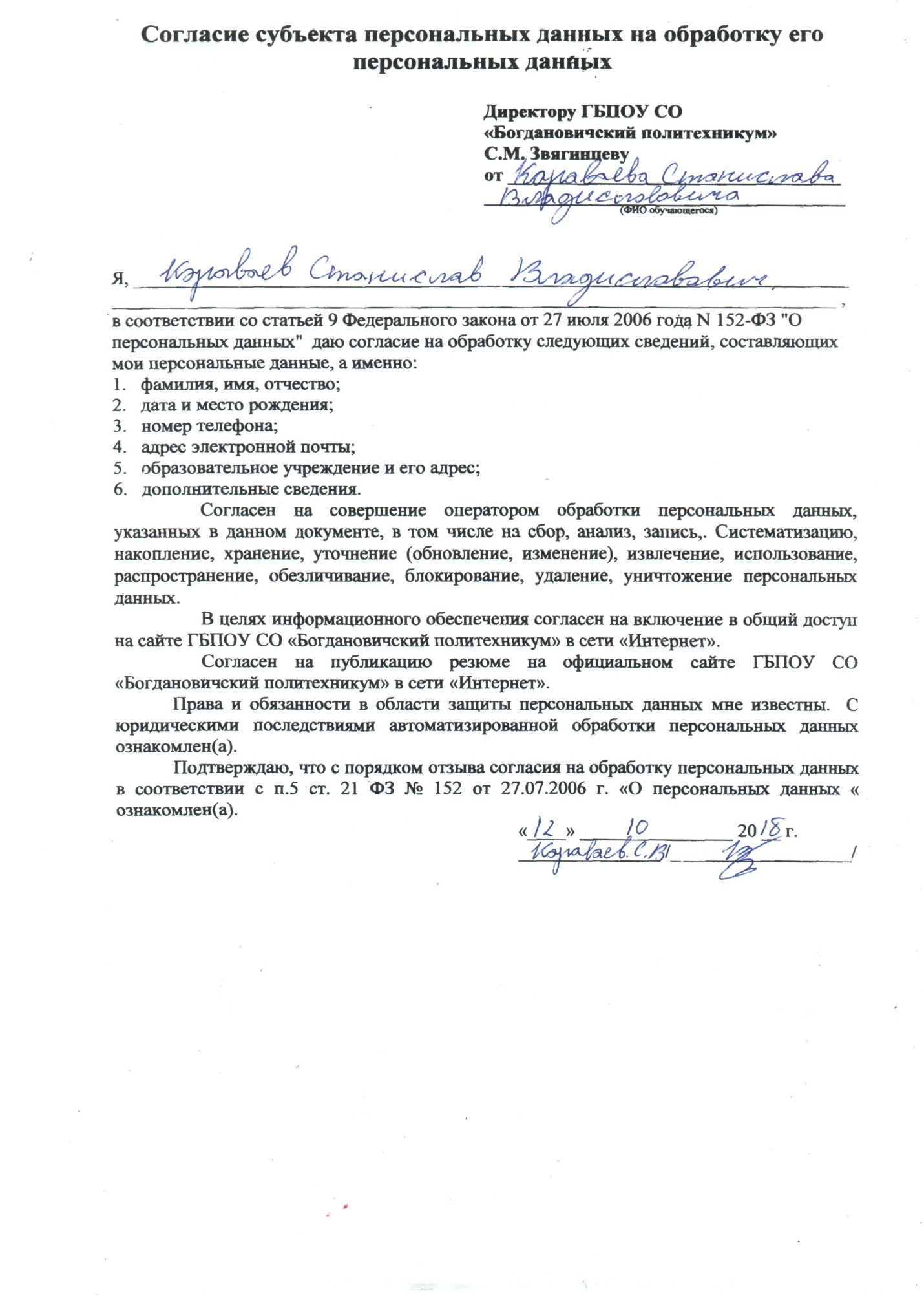 